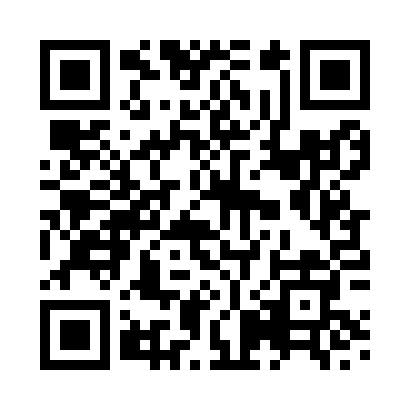 Prayer times for Bristol Channel, Bristol, UKWed 1 May 2024 - Fri 31 May 2024High Latitude Method: Angle Based RulePrayer Calculation Method: Islamic Society of North AmericaAsar Calculation Method: HanafiPrayer times provided by https://www.salahtimes.comDateDayFajrSunriseDhuhrAsrMaghribIsha1Wed3:545:501:156:228:4110:382Thu3:515:481:156:238:4310:403Fri3:485:461:156:248:4510:434Sat3:455:441:156:258:4610:465Sun3:425:421:156:268:4810:496Mon3:395:411:156:278:4910:517Tue3:375:391:156:288:5110:548Wed3:345:371:146:298:5310:579Thu3:315:361:146:308:5411:0010Fri3:285:341:146:318:5611:0211Sat3:255:321:146:328:5711:0512Sun3:235:311:146:338:5911:0713Mon3:225:291:146:349:0011:0814Tue3:215:281:146:349:0211:0815Wed3:205:261:146:359:0311:0916Thu3:205:251:146:369:0511:1017Fri3:195:231:146:379:0611:1118Sat3:185:221:146:389:0811:1119Sun3:185:211:156:399:0911:1220Mon3:175:191:156:409:1011:1321Tue3:175:181:156:409:1211:1322Wed3:165:171:156:419:1311:1423Thu3:155:161:156:429:1511:1524Fri3:155:151:156:439:1611:1625Sat3:145:131:156:439:1711:1626Sun3:145:121:156:449:1811:1727Mon3:135:111:156:459:2011:1828Tue3:135:101:156:469:2111:1829Wed3:135:101:156:469:2211:1930Thu3:125:091:166:479:2311:2031Fri3:125:081:166:489:2411:20